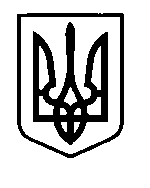 УКРАЇНАПрилуцька міська радаЧернігівська областьУправління освіти Про підсумки ІІ етапу Всеукраїнських учнівських олімпіад з навчальних предметів у 2016/2017 навчальному роціВідповідно до наказу Міністерства освіти і науки України від 19.08.2016 № 1006 «Про проведення Всеукраїнських учнівських олімпіад і турнірів з навчальних предметів у 2016/2017 навчальному році», наказів Управління освіти і науки Чернігівської обласної державної адміністрації від 19.09.2016 № 360 «Про проведення І, ІІ та ІІІ етапів Всеукраїнських учнівських олімпіад з навчальних предметів у 2016-2017 навчальному році» та від 06.10.2016 № 373 «Про затвердження графіка ІІ етапу Всеукраїнських учнівських олімпіад з навчальних предметів», наказу управління освіти Прилуцької міської ради від 07.10.2016 року № 325 «Про проведення ІІ етапу Всеукраїнських учнівських олімпіад з навчальних предметів у 2016/2017 навчальному році» згідно з Положенням про Всеукраїнські учнівські олімпіади, турніри, конкурси з навчальних предметів, конкурси-захисти науково-дослідницьких робіт, олімпіади зі спеціальних дисциплін та конкурси фахової майстерності, затвердженим наказом Міністерства освіти і науки, молоді та спорту України від 22.09.2011 № 1099 та Правилами проведення в області І-ІІІ етапів Всеукраїнських учнівських олімпіад з навчальних предметів, затвердженими наказом Управління освіти і науки обласної державної адміністрації від 03.09.2012 № 353, протягом листопада-грудня 2016 року серед учнів загальноосвітніх навчальних закладів міста був проведений ІІ етап Всеукраїнських учнівських олімпіад з навчальних предметів (далі ІІ (міський) етап)).Учасниками ІІ (міського) етапу стало 598 учнів, (418 учнів із ЗОШ І-ІІІ ст. та 180 із закладів освіти нового типу), які вибороли 182 дипломи: І ступеня – 67, ІІ ступеня – 60, ІІІ ступеня – 55. Найкращі результати показали учні закладів освіти нового типу, які отримали 102 дипломи (56%): гімназія № 5 імені Віктора Андрійовича Затолокіна – 39 дипломів, гімназія № 1 імені Георгія Вороного – 33 дипломи, СШ І-ІІІ ст. № 6 з поглибленим вивчення інформаційних технологій – 30 дипломівІз загальноосвітніх шкіл найкращі результати, як і в минулі навчальні роки, показали учні ЗОШ І-ІІІ ст. № 7, які отримали 38 дипломів. Знизили свої результати участі в ІІ (міському) етапі та отримали найменшу кількість дипломів учні ЗОШ І-ІІІ ст. № 3 імені Сергія Гордійовича Шовкуна – 2 диплома, ЗОШ І-ІІІ ст. № 2 – 3 дипломи, ЗОШ І-ІІІ ст. № 12 – 4 дипломи. Слід відзначити учнівську команду ЗОШ І-ІІІ ст.№ 10 яка значно покращила свої результати в порівнянні з попередніми роками. (додаток 1).  На ІІ (міському) етапі ЗОШ І-ІІІ ст. № 13 імені Святителя Іоасафа Бєлгородського не представила учнівську команду з фізики, не в повному складі були представлені команди з інформатики, інформаційних технологій, правознавства, астрономії, економіки. Не в повному складі були представлені команди учнів з математики із ЗОШ І-ІІІ ст. № 3; з хімії та економіки – ЗОШ І-ІІІ ст. № 12, з фізики – ЗОШ І-ІІІ ст. № 2, з астрономії – ЗОШ І-ІІІ ст. №№ 10, 12. Основна причина неповного складу даних команд несвоєчасна заміна заявки адміністрацією даних закладів, недостатній рівень проведення І (шкільного) етапу предметних олімпіад, не залучення обдарованих учнів до змагань серед учнів старших (порівняно з класом фактичного навчання) класів у межах визначених вікових груп кожного навчального предмета (відповідно до п. 1.2. Положення про Всеукраїнські учнівські олімпіади). На підставі звітів журі з кожного предмету слід відмітити належну навчально-методичну роботу з обдарованими учнями у школах та гімназіях:№№ 1, 5, 6, 7, 10 – з української мови та літератури;№№ 1, 5, 6, 7 – з інформаційних технологій;№№ 1, 5, 7, 9 – з фізики;№№ 1, 5, 7, 10 – з історії;№№ 5, 7, 13 – з правознавства;№№ 1, 6, 7 – з інформатики;№№ 1, 2, 5, 6 – з біології;№№ 1, 5, 6, 7, 13 – з математики;№№ 1, 7 – з хімії; № 7 – з астрономії;№№ 1, 5, 6 – з географії;№№ 7, 9 – з економіки;№№ 5 – з німецької мови;№№ 5, 6 – з французької мови;№№ 1, 5, 14 – з англійської мови;№ 6 – з російської мови та літератури;№№ 1, 5, 6, 14 – з трудового навчання.Найбільшу кількість дипломів у ІІ (міському) етапі олімпіад виборює третій рік поспіль учень 10 класу гімназії № 1 імені Георгія Вороного Коротун Андрій (6 дипломів з хімії, біології, екології, математики, економіки, та англійської мови), чотири диплома завоював Череда Іван учень ЗОШ І-ІІІ ст. № 14, по три дипломи в учнів ЗОШ І-ІІІ ст. № 7 Петрик Яни, Черні Андрія та учня ЗОШ І-ІІІ ст. № 9 Прокопенка Ярослава. Найбільшу кількість учнів переможців ІІ етапу Всеукраїнських учнівських олімпіад з навчальних предметів підготували вчителі ЗОШ І-ІІІ ст. № 7 Склярова В.Ю. (з фізики та економіки – 8 переможців), Бондаренко С.М. (з астрономії, інформатики та інформаційних технологій) – 6 переможців, по чотири переможця мають Гребінь В.М. з географії, економіки, екології (ЗОШ І-ІІІ ст. № 9) та Ліпін В.П. з інформатики, інформаційних технологій (гімназія № 1імені Г. Вороного), по три переможця: Газарян Л.І., Сідько С.М.(гімназія № 1імені Г. Вороного), Бондаренко Г.Б., Сич О.О., Пузанова О.А., Черніговцева І.В.(гімназія № 5 імені Віктора Андрійовича Затолокіна), Бурдюг С.В., Кривенко П.А., Сугак Г.М., Хобот Г.В. (СШ І-ІІІ ст. № 6 з поглибленим вивчення інформаційних технологій), Губар Н.А., Зуб О.В., Мандзюк О.В.(ЗОШ І-ІІІ ст. № 7).Найважчими у виконанні для учнів ЗНЗ міста виявилися завдання олімпіад з інформаційних технологій (8 клас), математики (6, 8, 9 класи), історії (8 клас), біології (8, 9, 11 класи), інформатики (8, 10 класи), хімії (7-11 класи), фізики (8, 9 класи), біологія (8 клас) переважна кількість учасників яких не набрала третини від максимально можливої кількості балів.Виходячи із вищезазначеного,НАКАЗУЮ:Визнати переможцями ІІ етапу Всеукраїнських учнівських олімпіад з навчальних предметів учнів, які вибороли дипломи І, ІІ та ІІІ ступенів (додаток 2).Нагородити дипломами управління освіти учнів переможців ІІ етапу Всеукраїнських учнівських олімпіад з навчальних предметів.Оголосити подяку вчителям, що підготували переможців ІІ етапу Всеукраїнських учнівських олімпіад з навчальних предметів. (додаток 2).Затвердити склад команд ІІІ етапу Всеукраїнських учнівських олімпіад з навчальних предметів (додаток 3).Директорам ЗНЗ:Проаналізувати результати участі учнів загальноосвітніх навчальних закладів у ІІ (міському) етапі олімпіад.Довести даний наказ до відома всіх членів педагогічного та учнівського колективів.Директорам шкіл № № 2, 3, 10, 12, 13 (Хомич В.Ф., Самусенко О.М., Правосуд О.М., Пилипенко Т.В., Ходюк Я.В.) проаналізувати проведення та результативність І (шкільного) етапу Всеукраїнських учнівських олімпіад з навчальних предметів.Міському методичному центру (Чернякова С.М.):Забезпечити участь учнів-переможців ІІ етапу Всеукраїнських учнівських олімпіад з навчальних предметів в ІІІ етапі Всеукраїнських учнівських олімпіад з навчальних предметів. (додаток 4). Відрядити вчителів, які є членами журі ІІІ етапу Всеукраїнських учнівських олімпіад з навчальних предметів, в місто Чернігів для участі у роботі журі (додаток 5).Призначити керівниками учнівських команд і відповідальними за збереження життя та здоров’я дітей в дорозі і під час проведення ІІІ етапу Всеукраїнських учнівських олімпіад з навчальних предметів вчителів загальноосвітніх навчальних закладів (додаток 6).Контроль за виконанням наказу покласти на заступника начальника управління освіти Ходюк В.Г.Начальник управління освіти							С.М.ВОВКДодаток № 1до наказу управління освіти від 23.12.2016 року № 434 Кількість дипломів ІІ етапуВсеукраїнських олімпіад з навчальних предметівДодаток № 2до наказу управління освіти від 23.12.2016 року № 434Результати ІІ етапу Всеукраїнських учнівських олімпіад з навчальних предметів2016/2017 навчальний рік Додаток № 3до наказу управління освіти від 23.12.2016 року № 434 Склад команд ІІІ етапу Всеукраїнських учнівських олімпіад з навчальних предметівДодаток № 4до наказу управління освіти від 23.12.2016 року № 434 ГРАФІК проведення ІІІ етапу Всеукраїнських олімпіад з навчальних предметівПримітка: -	реєстрація учасників олімпіад проводиться з 8.30 до 9.30; олімпіада із трудового навчання (технологій) – із 8.00 до 9.00 у загальноосвітній школі І-ІІІ ступенів № 29, вул. Доценка, 9.За інформацією щодо проведення олімпіад з інформатики та інформаційних технологій звертатись за телефонами: 67-71-21 – Ячний Г.М, завідувач відділу природничо-математичних дисциплін ЧОІППО імені К.Д. Ушинського; методисти відділу Баранова О.Є. (м.т. 093-045-45-65), Смірнова О.М. (м.т. 068-092-98-23).ГРАФІК  проведення відбірково-тренувальних зборів до ІV етапу Всеукраїнських учнівських олімпіад із навчальних предметівДодаток № 5до наказу управління освіти від 23.12.2016 року № 434 Список учителів ЗНЗ, членів журі ІІІ етапу Всеукраїнських олімпіад з навчальних предметів Додаток № 6до наказу управління освіти від 23.12.2016 року № 434 Вчителі-керівники команд ІІІ етапуВсеукраїнських олімпіад з навчальних предметів23 грудня 2016 р.НАКАЗм. Прилуки№ 434ЗНЗ.ДипломІ ступеняДипломІІ ступеняДипломІІІ ступеняВсього Дипломів 2016-2017 н.р.Всього Дипломів 2015-2016 н.р.Всього Дипломів 2014-2015н.р.Гімназія № 1121110332531ЗОШ № 2111334ЗОШ № 3101294Гімназія № 519128394336СШ № 612810302520ЗОШ № 715149383725ЗОШ № 922481313ЗОШ № 10014502ЗОШ № 12031454ЗОШ № 13135972ЗОШ № 1445211127ВСЬОГО676055182179148№ п/пП.І.Б. учня переможця ІІ туру учнівських олімпіадПредметКласЗНЗДипломП.І.Б. вчителя який підготував учня-переможця ІІ етапуСкляр А.А.Українська мова та література7ЗОШ І-ІІІ ст. № 71Скиба Н.В.Петрикова Я.О.Українська мова та література7Гімназія № 12Гайдаєнко Ю.А.Масло Р.В.Українська мова та література7ЗОШ І-ІІІ ст.№ 103Калашнік Ю.М.Коробка А.В.Українська мова та література8Гімназія № 11Гайдаєнко Ю.А.Лучка К.Р.Українська мова та література8Гімназія № 52Дроботько Н.С.Левченко В.І.Аблясова А.С.Українська мова та література8СШ І-ІІІ ст.№ 63Янко О.В.Дорошенко А.А.Українська мова та література9Гімназія № 51Бойко Н.В.Лоза Н.В.Ващенко Н.Ю.Українська мова та література9ЗОШ І-ІІІ ст. № 122Бржевська Е.В.Степашко В.А.Українська мова та література9ЗОШ І-ІІІ ст. № 143Мосієнко І.М.Кабанець С.С.Українська мова та література10Гімназія № 51Романченко О.С.Кузьменко Ю.Р.Українська мова та література10Гімназія № 12Ліпіна Н.М.Пащенко А.С.Українська мова та література10СШ І-ІІІ ст. № 62Янко О.В.Сурай Р.В.Українська мова та література10ЗОШ І-ІІІ ст. № 103Минка В.М.Маркович К.С.Українська мова та література11Гімназія № 51Романченко О.В.Гіль К.О.Українська мова та література11ЗОШ І-ІІІ ст. № 72Скиба Н.В.Яцько Я.В.Українська мова та література11СШ І-ІІІ ст. № 63Каліш Л.В.Ворожбіт Л. В.Каленіченко В.О.Історія8ЗОШ І-ІІІ ст. № 71Мандзюк О.В.Малишева А.О.Історія8ЗОШ І-ІІІ ст. № 102Ребенок Л.А.Власенко В.В.Історія8Гімназія № 13Юзвик Л.О.Цигура О.Ю.Історія9Гімназія № 51Черніговцева І.В.Сидоренко А.С.Історія9ЗОШ І-ІІІ ст. № 72Мандзюк О.В.Губанов Д.А.Історія9ЗОШ І-ІІІ ст. № 103Зімбалевська Ю.П.Дяченко О.С.Історія10Гімназія № 51Єдунова Л.В.Головенець Р.С.Історія10Гімназія № 12Бабенко Т.М.Яцун О.Д.Історія10ЗОШ І-ІІІ ст. № 73Недобор Т.М.Прозур Н.О.Історія11Гімназія № 11Борох В.М.Мініна А.О.Історія11ЗОШ І-ІІІ ст. № 72Мандзюк О.В.Тищенко К.Р.Історія11Гімназія № 53Черніговцева І.В.Харечко О.І.Фізика7ЗОШ І-ІІІ ст. № 71Склярова В.Ю.Толочко Є.М.Фізика7Гімназія № 52Сич О.О.Янковенко Р.Ю.Фізика7СШ І-ІІІ ст. № 63Влахно Н.О.Нестеренко К.В.Фізика8ЗОШ І-ІІІ ст. № 31Дубогай Г.М.Рудоміна М.В.Фізика8ЗОШ І-ІІІ ст. № 72Склярова В.Ю.Степашко Д.К.Фізика8Гімназія № 13Полоз В.В.Владіміров А.О.Фізика9Гімназія № 11Хомич О.А.Гапон В.О.Фізика9Гімназія № 52Сич О.О.Богдан Р.Р.Фізика9ЗОШ І-ІІІ ст. № 73Склярова В.Ю.Герасименко М.О.Фізика10Гімназія № 51Сич О.О.Черня А.П.Фізика10ЗОШ І-ІІІ ст. № 72Склярова В.Ю.Науменко І.О.Фізика10ЗОШ І-ІІІ ст. № 93Чуприна С.А.Олійник Д.О.Фізика11Гімназія № 11Хомич О.А.Петрик Я.С.Фізика11ЗОШ І-ІІІ ст. № 72Склярова В.Ю.Прокопенко Я.І.Фізика11ЗОШ І-ІІІ ст. № 93Чуприна С.А.Метіль Д.О.Математика6Гімназія № 51Бондаренко Г.Б.Петрик В.С.Математика6Гімназія № 12Минка Г.В.Тютюнник А.О.Математика6СШ І-ІІІ ст. № 63Золотухіна Л.М.Боровков І.І.Математика7Гімназія № 51Тимошенко І.Л.Волошин М.О.Математика7СШ І-ІІІ ст. № 62Кривошей І.О.Кисіль А.О.Математика7ЗОШ І-ІІІ ст. № 133Проценко Т.Ю.Царук П.В.Математика8ЗОШ І-ІІІ ст. № 71Зуб В.В.Зінченко Р.В.Математика8СШ І-ІІІ ст. № 62Чірва О.В.Михайлюк А.О.Математика8Гімназія № 53Бондаренко Г.Б.Линник А.О.Математика9ЗОШ І-ІІІ ст. № 71Зуб О.В.Тертична Н.О.Математика9Гімназія № 52Тимошенко І.Л.Панічевська А.Ю.Математика9ЗОШ І-ІІІ ст. № 123Павленко Л.О.Руденко Я.О.Математика10ЗОШ І-ІІІ ст. № 71Зуб О.В.Коротун А.О.Математика10Гімназія № 12Чигріна Г.М.Герасименко М.О.Математика10Гімназія № 53Бондаренко Г.Б.Петрик Я.С.Математика11ЗОШ І-ІІІ ст. № 71Зуб О.В.Череда І.В.Математика11ЗОШ І-ІІІ ст. № 142Анікін Д.Г.Петренко А.І.Математика11ЗОШ І-ІІІ ст. № 133Проценко Т.Ю.Копка П.П.Географія 8Гімназія № 51Ісько О.О.Гордієнко В.С. Географія 8Гімназія № 12Газарян Л.І.Скудний К.О.Географія 8СШ І-ІІІ ст. № 63Рілова Л.О.Гапон В.О.Географія 9Гімназія № 51Ісько М.П.Межуєв М.Д.Географія 9Гімназія № 12Газарян Л.І.Кузнецова А.Г.Географія 9СШ І-ІІІ ст. № 63Рілова Л.О.Шматко В.О.Географія 10СШ І-ІІІ ст. № 61Пономаренко В.Б.Патеричко Д.С.Географія 10ЗОШ І-ІІІ ст. № 72Дуденок Т.М.Коваленко Р.Ю.Географія 10Гімназія № 53Ісько О.О.Прокопенко Я. І.Географія 11ЗОШ І-ІІІ ст. № 91Гребінь В.М.Дубовик Р.Ю.Географія 11Гімназія № 52Ісько М.П.Сарахман Т.М.Географія 11ЗОШ І-ІІІ ст. № 133Ходюк Я.В.Полоз К.В.Біологія8Гімназія № 11Сідько С.М.Гоголь Д.О.Біологія8СШ І-ІІІ ст. № 62Хобот Г.В.Лень В.О.Біологія8ЗОШ І-ІІІ ст. № 103Юрченко Ю.М.Цигура О.Ю.Біологія9Гімназія № 51Жилкіна Т.І.Сердюк В.К.Біологія9Гімназія № 12Бойко С.В.Волкова М.Ю.Біологія9ЗОШІ-ІІІ ст. № 73Федосенко О.Г.Коротун А.О.Біологія10Гімназія № 11Сідько С.М.Бойко В.В.Біологія10Гімназія № 52Пащенко С.О.Гнатієнко Д.В.Біологія10ЗОШ І-ІІІ ст. № 23Ворона К.М.Новоженіна В.С.Біологія11ЗОШ І-ІІІ ст. № 21Ворона К.М.Церковна Ю.Г.Біологія11ЗОШ І-ІІІ ст. № 132Бойко Л.Д.Тригуб Т.В.Біологія11СШ І-ІІІ ст. № 63Хобот Г.В.Клязника Д.В.Хімія7Гімназія № 11Глушак Г.П.Сальна В.В.Хімія7ЗОШ І-ІІІ ст. № 122Желіба Т.Г.Ігнатенко М.М.Хімія7Гімназія № 53Деревянко В.С.Полоз К.В.Хімія8ЗОШ І-ІІІ ст. № 71Губар Н.А.Герасименко В.А.Хімія9ЗОШ І-ІІІ ст. № 71Губар Н.А.Коротун А.О.Хімія10Гімназія № 11Глушак Г.П.Темчур Б.В.Хімія10ЗОШ І-ІІІ ст. № 72Губар Н.А.Прокопенко Я.І.Хімія11ЗОШ І-ІІІ ст. № 91Скорина Т.В.Паламарчук О.І.Трудове навчання9СШ І-ІІІ ст. № 61Костриця О.В.Торбін Е. В.Трудове навчання9ЗОШ І-ІІІ ст. № 142Черненко Ю.В.Богдан О.С.Трудове навчання9ЗОШ І-ІІІ ст. № 73Мартищенко В.О.Нікітченко Б.Я.Трудове навчання11Гімназія № 51Правдивець М.М.Ушенко В.В.Трудове навчання11ЗОШ І-ІІІ ст. № 142Черненко Ю.В.Яценко І.І.Трудове навчання11Гімназія № 13Марченко О.І.Карабан К.І.Обслуговуюча праця9СШ І-ІІІ ст. № 61Дротянко Н.В.Волкова В.Т.Обслуговуюча праця9Гімназія № 52Чепурна О.А.Цапенко В.О.Обслуговуюча праця9ЗОШ І-ІІІ ст. 133Соболь О.П.Яцько Я.В.Обслуговуюча праця11СШ І-ІІІ ст. № 61Дротянко Н.В.Доброріз К.Ю.Обслуговуюча праця11Гімназія № 52Чепурна О.А.Рощина К.О.Обслуговуюча праця11Гімназія № 13Ніколенко С.В.Коротун А.О.Екологія10Гімназія № 11Сідько С.М.Глущенко О.О.Екологія10ЗОШ І-ІІІ ст. № 72Тарасенко Ю.А.Дзюба А.В.Екологія11Гімназія № 51Пащенко С.О.Тонкошкур А.В.Екологія11ЗОШ І-ІІІ ст. № 92Гребінь В.М.Тригуб Р.В. Екологія11СШ І-ІІІ ст. № 63Хобот Г.В.Черня А.П.Астрономія10ЗОШ І-ІІІ ст. № 71Бондаренко С.М.Нерослик М.Є.Астрономія10Гімназія № 12Полоз В.В.Безкровник Є.О.Астрономія10ЗОШ І-ІІІ ст. № 33Дубогай Є.М.Красношапка Є.О.Астрономія11СШ І-ІІІ ст. № 61Влахно Н.О.Марченко В.О.Астрономія11ЗОШ І-ІІІ ст. № 22Хомич В.Ф.Петрик Я.С.Астрономія11ЗОШ І-ІІІ ст. № 73Бондаренко С.М.Кубрак А.О.Російська мова та література9ЗОШ І-ІІІ ст. № 71Миколенко О.М.Скупневська М.Ю.Російська мова та література10СШ І-ІІІ ст. № 61Страх Л.М.Мельник Є.Д.Російська мова та література10Гімназія № 12Линник С.О.Криштопа В.Р.Російська мова та література11СШ І-ІІІ ст. № 61Страх Л.М.Гоголь Д.О.Економіка9СШ І-ІІІ ст. № 61Пономаренко В.Б.Соловей Ю.О.Економіка9ЗОШ І-ІІІ ст. № 92Гребінь В.М.Дядя Д.Є.Економіка9ЗОШ І-ІІІ ст. № 73Склярова В.Ю.Коротун А.О.Економіка10Гімназія № 11Газарян Л.І.Борзаков А.А.Економіка10ЗОШ І-ІІІ ст. № 72Склярова В.Ю.Науменко І.О.Економіка10ЗОШ І-ІІІ ст. № 93Гребінь В.М.Череда І.В.Економіка11ЗОШ І-ІІІ ст. № 141Кривошей Л.Ф.Петренко А.І.Економіка11ЗОШ І-ІІІ ст. № 132Гапченко Л.М.Руденко Я.О.Економіка11ЗОШ І-ІІІ ст. № 73Склярова В.Ю.Лісовець Р.О.Інформатика8Гімназія № 11Ліпін В.П.Лісовець К.О.Інформатика8СШ І-ІІІ ст. № 62Бурдюг С.В.Шуляк Б.О.Інформатика9ЗОШ І-ІІІ ст. № 71Бондаренко С.М.Вада Є.О.Інформатика9СШ І-ІІІ ст. № 62Кривенко П.А.Борзаков А.А.Інформатика10ЗОШ І-ІІІ ст. № 71Бондаренко С.М.Мусієвський Є.Р.Інформатика10ЗОШ І-ІІІ ст. № 142Єрмак О.А.Куліш А.С.Інформатика10ЗОШ І-ІІІ ст. № 73Бондаренко С.М.Олійник Д.О.Інформатика11Гімназія № 11Ліпін В.П.Черня А.П.Інформатика11ЗОШ І-ІІІ ст. № 72Зуб В.В.Козик А.В.Інформатика11СШ І-ІІІ ст. № 63Бурдюг С.В.Лісовець К.О.Інформаційні технології8СШ І-ІІІ ст. № 61Бурдюг С.В.Ващенко М.О.Інформаційні технології8Гімназія № 12Чухрай В.В.Ковнацький Д.О.Інформаційні технології8ЗОШ І-ІІІ ст. № 73Мартищенко В.О.Пузанов Д.І.Інформаційні технології9Гімназія № 51Болотненко С.В.Міхно М.В.Інформаційні технології9ЗОШ І-ІІІ ст № 72Бондаренко С.М.Дронь Є.С.Інформаційні технології9Гімназія № 5 3Болотненко С.В.Шматко В.О.Інформаційні технології10СШ І-ІІІ ст. № 61Кривенко П.А.Могила Є.Р.Інформаційні технології10СШ І-ІІІ ст. № 62Кривенко П.А.Мінченко В.Ю.Інформаційні технології10Гімназія № 13Ліпін В.П.Череда І.В.Інформаційні технології11ЗОШ І-ІІІ ст. № 141Єрмак О.В.Рибкін М.К.Інформаційні технології11Гімназія № 52Пожарський Я.О.Ліпіна В.В.Інформаційні технології11Гімназія № 13Ліпін В.П. Макаренко А.В.Правознавство9ЗОШ І-ІІІ ст. № 71Воробйова Н.О.Скрипченко М.В.Правознавство9Гімназія № 52Тищенко І.Г.Пахарина А.Є.Правознавство9ЗОШ І-ІІІ ст. № 93Маскалець Т.І.Отрешенко Д.М.Правознавство10Гімназія № 51Єдунова Л.В.Чоботок Т.Ю.Правознавство10ЗОШ І-ІІІ ст. № 72Недобор Т.М.Левковець А.С.Правознавство10Гімназія № 13Юзвик Л.О.Хорт О.К.Правознавство10ЗОШ І-ІІІ ст.№ 133Барабаш А.Г.Рєзвін Г.Є.Правознавство11ЗОШ І-ІІІ ст. № 71Воробйова Н.О.Бабій І.О.Правознавство11ЗОШ І-ІІІ ст. № 132Барабаш А.Г.Рибкін М.К.Правознавство11Гімназія № 53Черніговцева І.В.Куриленко С.І.Англійська мова8Гімназія № 51Пузанова О.А.Волвенко А.М.Англійська мова8ЗОШ І-ІІІ ст. № 72Каліш В.М.Коробка А.В.Англійська мова8Гімназія № 13Солдатенко В.В.Степашко В.А.Англійська мова9ЗОШ І-ІІІ ст. № 141Логінова А.Ю.Ващенко Н.Ю.Англійська мова9ЗОШ І-ІІІ ст. № 122Малиш І.О.Владіміров А.О.Англійська мова9Гімназія № 13Солдатенко В.В.Плодієнко В.А.Англійська мова9Гімназія № 53Тарасенко Л.В.Чайка Н.А.Англійська мова10СШ І-ІІІ ст. № 61Сугак Г.М.Шамро М.Р.Англійська мова10ЗОШ І-ІІІ ст. № 142Литвиненко О.В.Коротун А.О.Англійська мова10Гімназія № 13Куделя В.С.Денисенко Т.В.Англійська мова11ЗОШ І-ІІІ ст. № 141Литвиненко О.В.Вакуленко Є.В.Англійська мова11Гімназія № 52Ромець Л.В.Череда І.В.Англійська мова11ЗОШ І-ІІІ ст. № 143Ворона С.П.Галета З.О.Французька мова8СШ І-ІІІ ст. № 61Сугак Г.М.Мірошниченко А.В.Французька мова8Гімназія № 52Іщенко Г.П.Кузьменко А.С.Французька мова8СШ І-ІІІ ст. № 63Сугак Г.М.Оляницька Є.О.Французька мова10Гімназія № 51Іщенко Г.П.Грицаненко А.О.Німецька мова8Гімназія № 51Пузанова О.А.Скудний К.О.Німецька мова8СШ І-ІІІ ст. № 62Пащенко О.В.Чайка Д.В.Німецька мова9ЗОШ І-ІІІ ст. № 131Чайка І.В.Кабанець С.С.Німецька мова10Гімназія № 51Пузанова О.А.№ п/пП.І.Б. учняНазва олімпіадиКласЗНЗДиплом(місце)Коробка А.В.Українська мова і література8Гімназія № 11Лучка К.Р.Українська мова і література8Гімназія № 52Дорошенко А.А.Українська мова і література9Гімназія № 52Кабанець С.С.Українська мова і література10Гімназія № 51Кузьменко Ю.Р.Українська мова і література10Гімназія № 12Пащенко А.С.Українська мова і література10СШ І-ІІІ ст. № 62Маркович К.С.Українська мова і література11Гімназія № 51Гіль К.О.Українська мова і література11ЗОШ І-ІІІ ст. № 72Каленіченко В.О.Історія8ЗОШ І-ІІІ ст. № 71Цигура О.Ю.Історія9Гімназія № 51Дяченко О.С.Історія10Гімназія № 51Прозур Н.О.Історія11Гімназія № 11Нестеренко К.В.Фізика8ЗОШ І-ІІІ ст. № 31Рудоміна М.В.Фізика8ЗОШ І-ІІІ ст. № 72Владіміров А.О.Фізика9Гімназія № 11Гапон В.О.Фізика9Гімназія № 52 Богдан Р.Р.Фізика9ЗОШ І-ІІІ ст. № 73Герасименко М.О.Фізика10Гімназія № 51Черня А.П.Фізика10ЗОШ І-ІІІ ст. № 72Олійник Д.О.Фізика11Гімназія № 11Боровков І.І.Математика7Гімназія № 51Царук П.В.Математика8ЗОШ І-ІІІ ст. № 71Зінченко Р.В.Математика8СШ І-ІІІ ст. № 62Линник А.О.Математика9ЗОШ І-ІІІ ст. № 71Тертична Н.О.Математика9Гімназія № 52Руденко Я.О.Математика10ЗОШ І-ІІІ ст. № 71Коротун А.О.Математика10Гімназія № 12Петрик Я.С.Математика11ЗОШ І-ІІІ ст. № 71Копка П.П.Географія 8Гімназія № 51Гапон В.О.Географія 9Гімназія № 51Межуєв М.Д.Географія 9Гімназія № 12Шматко В.О.Географія 10СШ І-ІІІ ст. № 61Патеричко Д.С.Географія 10ЗОШ І-ІІІ ст. № 72Прокопенко Я. І.Географія 11ЗОШ І-ІІІ ст. № 91Дубовик Р.Ю.Географія 11Гімназія № 52Полоз К.В. Біологія8Гімназія № 11Цигура О.Ю. Біологія8Гімназія № 51Коротун А.О. Біологія10Гімназія № 11Новоженіна В.С. Біологія11ЗОШ І-ІІІ ст. № 21Полоз К.В. Хімія8ЗОШ І-ІІІ ст. № 71Герасименко В.А. Хімія9ЗОШ І-ІІІ ст. № 71Коротун А.О. Хімія10Гімназія № 11Темчур Б.В. Хімія10ЗОШ І-ІІІ ст. № 72Прокопенко Я.І. Хімія11ЗОШ І-ІІІ ст. № 91Черня А.П.Астрономія10ЗОШ І-ІІІ ст. № 71Нерослик М.Є.Астрономія10Гімназія № 12Красношапка Є.О.Астрономія11СШ І-ІІІ ст. № 61Лісовець Р.О.Інформатика8Гімназія № 11Шуляк Б.О.Інформатика9ЗОШ І-ІІІ ст. № 71Борзаков А.А.Інформатика10ЗОШ І-ІІІ ст. № 71Мусієвський Є.Р.Інформатика10ЗОШ І-ІІІ ст. № 142Олійник Д. О.Інформатика11Гімназія № 11Черня А.П.Інформатика11ЗОШ І-ІІІ ст. № 72Коротун А.О.Екологія 10Гімназія № 11Глущенко О.О.Екологія 10ЗОШ І-ІІІ ст. № 72Дзюба А.В.Екологія 11Гімназія № 51Тонкошкур А.В.Екологія 11ЗОШ І-ІІІ ст. № 92Тригуб Р.В.Екологія 11СШ І-ІІІ ст. № 63Макаренко А.В.Правознавства9ЗОШ І-ІІІ ст. № 71Скрипченко М.В.Правознавства9Гімназія № 52Отрошенко Д.М.Правознавства10Гімназія № 51Чоботок Т.Ю.Правознавства10ЗОШ І-ІІІ ст. № 72Резвін Г.Є.Правознавства11ЗОШ І-ІІІ ст. № 71Бабій І.О.Правознавства11ЗОШ І-ІІІ ст. № 132Чайка Д.В.Німецька мова9ЗОШ І-ІІІ ст. № 131Кабанець С.С.Німецька мова10Гімназія № 51Оляницька Є.О.Французька мова10Гімназія № 51Кубрак А.О.Російська мова та література9ЗОШ І-ІІІ ст. № 71Скупневська М.Ю.Російська мова та література10СШ І-ІІІ ст. № 61Мельник Є. Д.Російська мова та література10Гімназія № 12Криштопа В.Р.Російська мова та література11СШ І-ІІІ ст. № 61Пузанов Д.І.Інформаційні технології9Гімназія № 51Шматко В.О.Інформаційні технології10СШ І-ІІІ ст. № 61Могила Є. Р.Інформаційні технології10СШ І-ІІІ ст. № 62Череда І.В.Інформаційні технології11ЗОШ І-ІІІ ст. № 141Рибкін М.К.Інформаційні технології11Гімназія № 52Яцько Я. В.Трудове навчання11СШ І-ІІІ ст. № 61Паламарчук О.І.Трудове навчання9СШ І-ІІІ ст. № 61Нікітченко Б. Я.Трудове навчання11Гімназія № 1Торбін Е.В.Трудове навчання11ЗОШ І-ІІІ ст. № 142Карабан К.І.Трудове навчання95СШ І-ІІІ ст. № 61Доброріз К.Ю.Трудове навчання11Гімназія 3 52Череда І.В.Економіка11ЗОШ І-ІІІ ст. № 91Коротун А.О.Економіка10Гімназія № 11Борзаков А.А.Економіка10ЗОШ І-ІІІ ст. № 72Соловей Ю. О.Економіка9ЗОШ І-ІІІ ст. № 9 2Гоголь Д.О.Економіка8СШ І-ІІІ ст. № 61Степашко В.А.Англійська мова9ЗОШ І-ІІІ ст. № 141Чайка Н. А.Англійська мова10ЗОШ І-ІІІ ст. № 142Шамро М. Р.Англійська мова10СШ І-ІІІ ст. № 61Вакуленко Є. В.Англійська мова10Гімназія № 52Денисенко Т. В.Англійська мова11ЗОШ І-ІІІ ст. № 141Назва олімпіадиКласДата проведенняПочаток олімп.Кількість тур.Кількість годин на всі туриМісцепроведення олімпіадиДата подачіапеляціїм. Чернігова т. 5-37-271.Українська мова і література8-1110.01.1710.0014 год.Ліцей №15 т. 5-37-27 вул. Козацька,4-Б1532. Історія 8-1111.01.1710.0014 год.Колегіум №11 т. 5-34-13 проспект Миру,137  1503. Екологія10-1111.01.1710.0024 год.Колегіум №11 т. 5-34-13 проспект Миру,137  824. Фізика 8-1112.01.1710.0025 год.Колегіум №11 т. 5-34-13 проспект Миру,137  1515. Англійська мова 9-1112.01.1710.0036 год.Колегіум №11 т. 5-34-13 проспект Миру,137  1166. Математика7-1115.01.1710.00 І тур4 год.Ліцей №15 т. 5-37-27 вул. Козацька,4-Б1967. Німецька   мова 9-1115.01.1710.0036 год.Ліцей №15 т. 5-37-27 вул. Козацька,4-Б868. Математика7-1121.01.1710.00ІІ тур4 год.Ліцей №15 т. 5-37-27 вул. Козацька,4-Б1969. Російська мова і література9-1121.01.1710.0014 год.Ліцей №15 т. 5-37-27 вул. Козацька,4-Б11410.Французька мова 9-1122.01.1710.0036 год.СЗСШ № 1 з поглибленим вивченням іноземних мов т. 77-88-04, проспект Миру, 402711.Географія8-1122.01.1710.0014 год.СЗСШ №1 з поглибленим вивченням іноземних мов  т. 77-88-04, проспект Миру, 4015212. Біологія8-1128.01.1710.0014 год.ЗОШ І- ІІІ ст. № 19 тел. 72-70-52 вул. Мстиславська,7615213. Правознавство9-1128.01.1710.0014 год.ЗОШ І- ІІІ ст. №19 тел. 72-70-52 вул. Мстиславська,7611614. Економіка9-1129.01.1710.0014 год.ЗОШ І-ІІІ ст. №29 т. 3-13-44 вул. Доценка, 911515. Трудове навчання (технології)9;1129.01.179.0036 год.ЗОШ І-ІІІ ст. №29 т. 3-13-44 вул. Доценка, 9ЗСШ І-ІІІ ст. ФМП №12 м. Чернігова вул. Доценка, 227616. Хімія8-1104.02.1710.0014 год.ЗОШ І-ІІІ ст. №20, т. 4-11-14 вул. Коцюбинського, 815717. Інформатика8-11І тур – 04.02.1710.00І тур 4 год.Чернігівський національний технологічний університет,  вул. Шевченка, 9515218. Інформатика8-11ІІ тур - 05.02.1710.00ІІ тур 4 год.Чернігівський національний технологічний університет, вул. Шевченка, 9515219.Астрономія10-1105.02.1710.0014 год.ЗОШ І- ІІІ ст. №19 тел. 72-70-52 вул. Мстиславська,767920. ІКТ9-1111.02.1710.0014 год.Чернігівський національний технологічний університет, вул. Шевченка, 95115Назва олімпіадиКласКількістьучасниківДата проведення1. Українська мова і література8-111223.01.17 – 27.01.172. Історія 8-111823.01.17 – 27.01.173. Екологія10-111023.01.17 – 27.01.174. Фізика8-11830.01.17 – 03.02.175. Англійська мова 9-11630.01.17 – 03.02.176. Німецька мова 9-11630.01.17 – 03.02.177. Географія8-11806.02.17– 10.02.178. Російська мова і література9-11606.02.17– 10.02.179. Французька мова9-111006.02.17– 10.02.1710. Математика8-111206.02.17– 10.02.1711. Біологія8-111413.02.17– 17.02.1712. Правознавство9-11613.02.17– 17.02.1713. Економіка9-11813.02.17– 17.02.1714. Трудове навчання (технології)9;111013.02.17– 17.02.1715. Інформатика9-11620.02.17– 24.02.1716. Хімія8-111220.02.17– 24.02.1717. Астрономія10-11620.02.17– 24.02.1718. Інформаційні технології10-111227.02.17– 03.03.17РАЗОМ:170№ з/пПредметП.І.Б. вчителя№ ЗНЗДата проведенняУкраїнська мова та літератураБойко Н.В.Гімназія № 510.01.17Українська мова та літератураЛоза Н.В.Гімназія № 510.01.17ФізикаПолоз В.В.Гімназія № 112.01.17ФізикаСимиряко М.І.ЗОШ І-ІІІ ст. № 1412.01.17ФізикаХомич О.А.Гімназія № 112.01.17ІсторіяЮзвик Л.О.Гімназія № 111.01.17ПравознавствоЮзвик Л.О.Гімназія № 128.01.17Англійська моваЛяшенко В.П.ЗОШ І-ІІІ ст. № 312.01.17Англійська моваЧала С.В.СШ І-ІІІ ст. № 612.01.17ХіміяГлушак Г.П.Гімназія № 104.02.17ХіміяГубар Н.А.ЗОШ І-ІІІ ст. № 704.02.17МатематикаЗуб О.В.ЗОШ І-ІІІ ст. № 715.01.1721.01.17МатематикаЗуб В.В.ЗОШ І-ІІІ ст. № 715.01.1721.01.17МатематикаМинка Г.В.Гімназія № 115.01.1721.01.17АстрономіяБондаренко С.М.ЗОШ І-ІІІ ст. № 705.02.17АстрономіяКупрій В.В.Гімназія № 505.02.17АстрономіяПолоз В.В.Гімназія № 105.02.17Французька моваІщенко Г.П.Гімназія № 522.01.17Французька моваСугак Г.М.СШ І-ІІІ ст. № 622.01.17ГеографіяГапон Н.В.ЗОШ І-ІІІ ст. № 1022.01.17ГеографіяРілова Л.О.СШ І-ІІІ ст. № 622.01.17ІнформатикаБондаренко С.М.ЗОШ І-ІІІ ст. № 704.02.1705.02.17ІнформатикаЗуб В.В.ЗОШ І-ІІІ ст. № 704.02.1705.02.17ІнформатикаЛіпін В.П.Гімназія № 104.02.1705.02.17Німецька моваЧайка І.В.ЗОШ І-ІІІ ст. № 1315.01.17ЕкономікаГапон Н.В.ЗОШ І-ІІІ ст. № 1029.01.17ЕкономікаІсько М.П.Гімназія № 529.01.17Трудове навчанняДротянко Н.В.СШ І-ІІІ ст. № 629.01.17Трудове навчанняКолесник О.В.СШ І-ІІІ ст. № 629.01.17Інформаційні технологіїБондаренко А.О.ЗОШ І-ІІІ ст. № 211.02.17Інформаційні технологіїБондаренко С.М.ЗОШ І-ІІІ ст. № 711.02.17Інформаційні технологіїЛіпін В.П.Гімназія № 111.02.17№ п/пПредметП.І.Б. вчителя№ ЗНЗУкраїнська мова та літератураРоманченко О.С.Гімназія № 5Англійська моваЛитвиненко О.В.ЗОШ І-ІІІ ст. № 14 ФізикаБондаренко О.В.ЗОШ І-ІІІ ст. № 7ІсторіяЧерніговцева І.В.Гімназія № 5ГеографіяІсько М.П.Гімназія № 5ІнформатикаМихуля А.М.ЗОШ І-ІІІ ст. № 14БіологіяСідько С.М.Гімназія № 1Математика І турБондаренко Г.Б.Гімназія № 5Математика ІІ турДанильченко В.М.ЗОШ І-ІІІ ст. № 7ХіміяЖеліба Т.Г.ЗОШ І-ІІІ ст. № 12 АстрономіяВлахно Н.О.СШ І-ІІІ ст. № 6ЕкономікаКривошей Л.Ф.ЗОШ І-ІІІ ст. № 14ЕкологіяПащенко С.О.Гімназія № 5Трудове навчанняЧепурна О.А.Правдивець М.М.Гімназія № 5Російська мова та літератураСтрах Л.М.СШ І-ІІІ ст. № 6ПравознавствоВоробйова Н.О.ЗОШ І-ІІІ ст. № 7Німецька моваПузанова О.А.Гімназія № 5Французька моваПузанова О.А.Гімназія № 5Інформаційні технологіїКривенко П.А.СШ І-ІІІ ст. № 6